Звіт про аналіз відповідності проекту законодавству та можливості його реалізації «Сонечко »Назва проектуВідповідальний: Управління капітального будівництва та житлово-комунального господарства Охтирської міської ради………………………   (структурний підрозділ виконавчого органу Охтирської міської ради, відповідальний за реалізацію проекту)Зміст заходу: здійснення аналізу поданих проектів за змістом та можливістю реалізації1. Включено до реєстру поданих проектів за №        2. Запропонований проект входить до повноважень Охтирської міської ради а) так                                                      б) ні (чому?)………………………………………………………………………………………………………………………………………………………………………………………………………………………………………………………………3. Запропонований проект відповідає чинному законодавству, в тому числі рішенням Охтирської міської ради а) так                                                      б) ні (чому?)………………………………………………………………………………………………………………………………………………………………………………4. Реалізація запропонованого проекту відбуватиметься протягом одного бюджетного року: а) так                                                      б) ні (чому?)………………………………………………………………………………………………………………………………………………………………………………5. Висновок, стосовно технічних можливостей виконання запропонованого завдання:а) позитивнийб) негативний (чому?)………………………………………………………………………………………………………………………………………………………………………………6. Проект не передбачає виключно розробку проектно-кошторисної документації:а) так                                                      б) ні   7. Проект має завершений характер (виконання заходів в майбутньому не вимагатиме прийняття подальших заходів та  не потребуватиме додаткового виділення коштів з бюджету міста  Охтирки):а) так                                                      б) ні   (обґрунтування неможливості реалізації заходів протягом встановленого періоду реалізації) 8. Проект не суперечить діючим програмам розвитку міста та не  дублює завдання, які передбачені цими програмами і плануються для реалізації на відповідний бюджетний рік:а) так                                                      б) ні (обґрунтування в якій частині суперечить вимогам) ………………………………………………………………………………………………………………………………………………………………………………9. Реалізація проекту не планується на землях або об’єктах приватної форми власності (крім ОСББ):а) так                                                      б) ні      ………………………………………………………………………………………………………………………………………………………………………………10. У рамках проекту не передбачено витрати на утримання та обслуговування у сумі, що перевищує вартість реалізації проекту;а) так                                                      б) ні      11. Територія/земельна ділянка, на якій відбуватиметься реалізація запропонованого проекту:а) є такою, на якій можливо здійснювати реалізацію відповідного проекту за  рахунок коштів бюджету міста Охтирки;б) не належить до переліку територій, на яких можливо здійснювати реалізацію відповідного проекту за  рахунок коштів бюджету міста Охтирки (обґрунтування)………………………………………………………………………………………………………………………………………………………………………………………………………………………………………………………………………………………………………………………………………………………………………………………………………………………………………………………в) не стосується проекту.12. Витрати за кошторисом, призначеного на реалізацію запропонованого завдання:а) без додаткових зауваженьб) із зауваженнями (необхідно внести або уточнити  їх, використовуючи для обґрунтування дані, наведені в таблиці нижче) Загальна сума   грн.Обґрунтування:13. Висновки і погодження/узгодження з іншими виконавчими органами Охтирської міської ради стосовно можливості реалізації завдання (наприклад, погодження з відділом містобудування  та архітектури Охтирської міської ради, відділом земельних відносин Охтирської міської ради), ситуації та умов, в яких реалізація завдання може суперечити/перешкоджати реалізації інших завдань або міських інвестицій, які стосуються даної земельної ділянки/території або будинку  14. Висновок щодо внесення проекту до реєстру проектів, які допускаються до голосування (а також опис передумов, які можуть зашкодити реалізації завдання та інші зауваження, що є важливими для реалізації запропонованого завдання):а) позитивнийб) негативний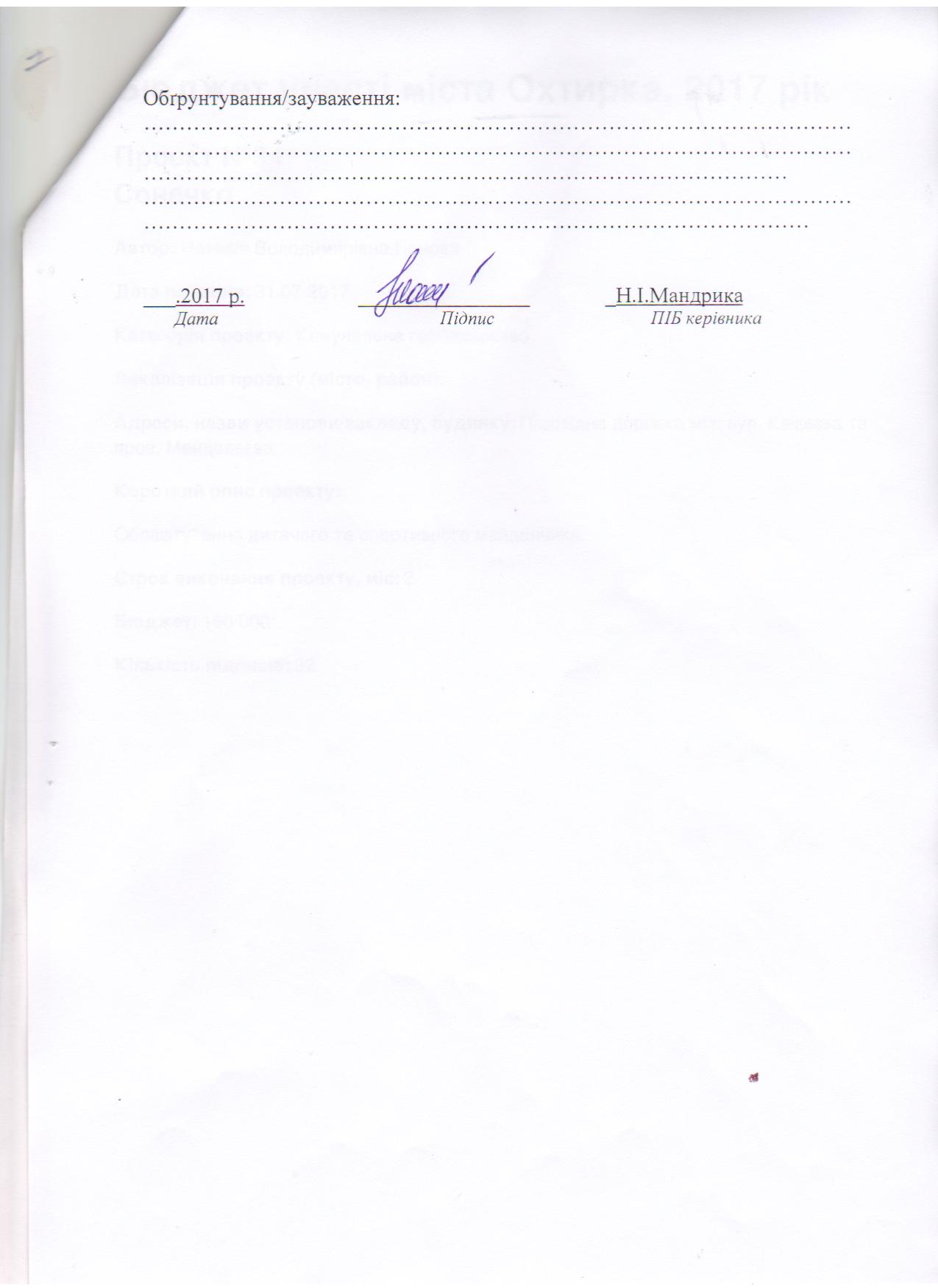 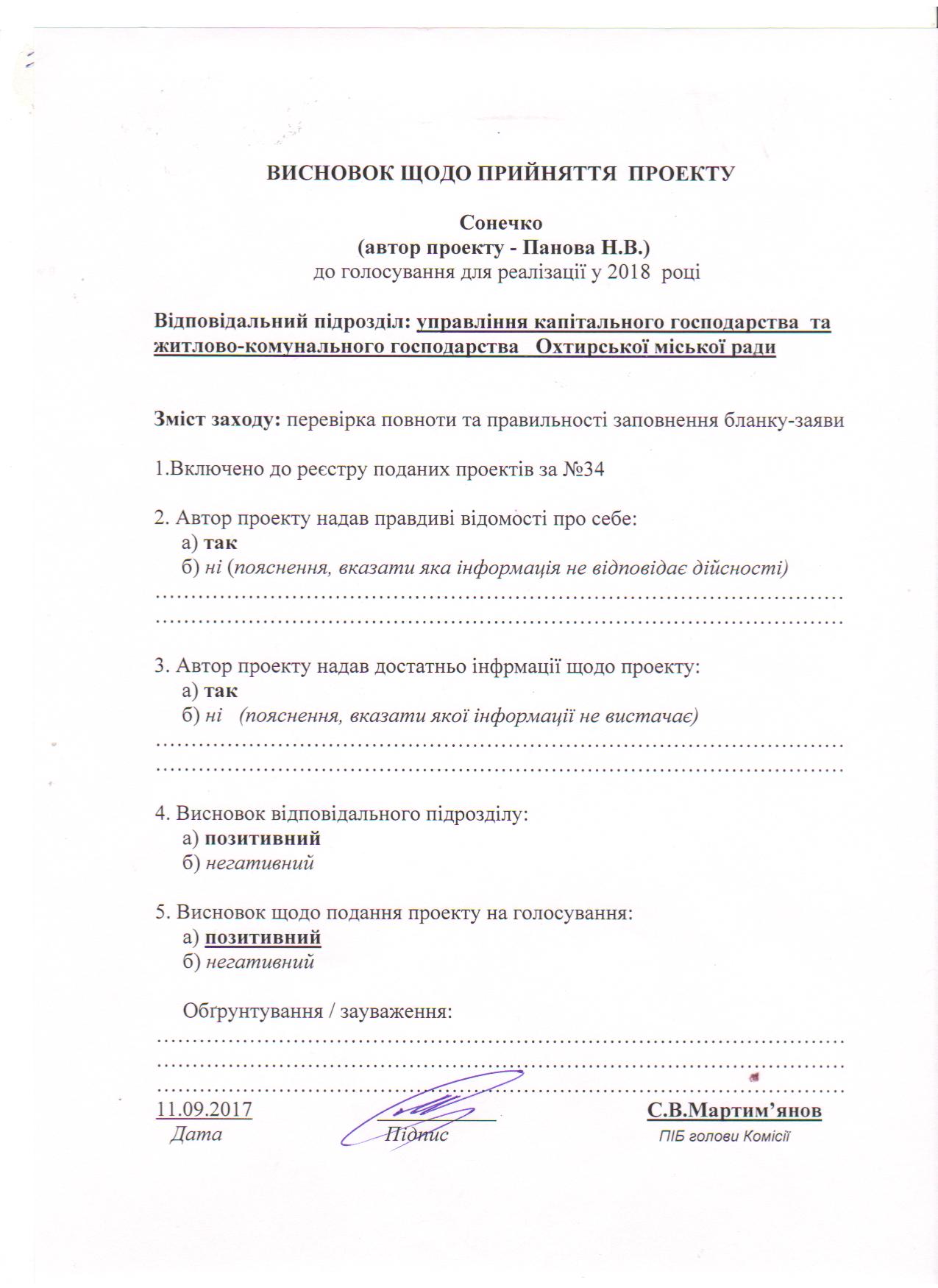 Наймену-ванняЗапропоноване автором проектуЗапропоноване автором проектуЗапропоноване автором проектуПропозиція експертної групиПропозиція експертної групиПропозиція експертної групиНаймену-ванняНеобхідна кількістьЦіна за одиницю, грнВартість, грнНеобхідна кількістьЦіна за одиницю, грнВартість, грн